Rete delle Geo Storie a scala locale
Scuola capofila - Istituto Comprensivo di NOALE (VE)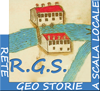 Associazione CLIO ‘92www.retegeostorie.itIstituto Comprensivo di CarboneraVerbale dell'incontro del giorno 21 marzo 2017; ore 16.15-18.15Scuola primariaInsegnanti presenti (I.C. Carbonera):Buonaiuto IlariaMoro SabinaInsegnanti presenti (I.C. Maserada):Scomparin WallìCoordina BORDIN LUISAIl giorno 21 marzo presso l'I.C. di Carbonera si è svolto l'incontro di progettazione e programmazione del laboratorio per l'anno scolastico 2016/17. Come previsto dal progetto generale, partecipa anche un’insegnante dell'I.C. di Maserada.COMUNICAZIONIIl giorno 20 aprile 2017, alle ore 17:00, si terrà un seminario gratuito di formazione specialistica condotto dall’autore Bruno Tognolini intitolato “La prosa dice e la poesia fa”. L’iniziativa è aperta ad insegnanti della scuola primaria e secondaria di primo grado e si svolgerà presso la sala “Aldo Moro” del Comune di Carbonera. Si auspica un’ampia partecipazione in quanto il seminario è stato proposto da entrambi i Comuni di Carbonera e Maserada e rientra nelle iniziative afferenti alla Giornata Internazionale del Libro.Per il prossimo anno scolastico, si ipotizza la presentazione di un Progetto Cittadinanza le cui finalità implicheranno lo sviluppo negli alunni di un’etica della responsabilità, del senso della legalità e di appartenenza ad una comunità residente in un determinato territorio, alla cui vita sociale ognuno deve contribuire in modo attivo e competente, secondo le regole della democrazia e tenuto conto sia della propria identità personale sia delle diverse tradizioni culturali.La Rete delle GeoStorie, luogo di ricerca e di innovazione della professionalità docente, promuove un seminario intitolato “La formazione degli adulti. Conduzione e gestione di un laboratorio didattico” per approfondire due aspetti: la progettazione e la conduzione di un laboratorio didattico con i docenti. L’iniziativa potrebbe svolgersi il prossimo 22 aprile, dalle ore 9,00 alle 18,30, presso la Scuola “Piranesi” a Mogliano Veneto qualora si raggiunga un numero congruo di partecipanti.Si fa presente, inoltre, che l’esito del laboratorio sperimentale tenutosi al Museo di Montebelluna con le classi quinte della Scuola Primaria di Carbonera è stato più che positivo. I materiali didattici del  “Quaderno” elaborati sono stati funzionali alle attività didattiche proposte ed il coinvolgimento e l’interesse da parte degli alunni è stato superiore alle aspettative.ATTIVITA' NELLE CLASSIL’attività didattica nelle classi procede regolarmente nonostante i numerosi impegni scolastici.CALENDARIOAlle docenti vengono rammentate le date dei prossimi incontri.                                                                                  La segretaria                                                                                             ins. Buonaiuto Ilaria